Об утверждении Положения о порядке, размере и условиях выплаты компенсации части родительской платы за содержания ребенка (присмотр и уход за ребенком) в муниципальных образовательных учреждениях Тюльганского района Оренбургской области, реализующие основную общеобразовательную программу дошкольного образованияВ соответствии с Федеральным законом от 29 декабря 2012 года                        № 273-ФЗ «Об образовании в Российской Федерации», Постановлением Правительства Оренбургской области от 19 января 2007 года № 11-п                     «О порядке обращения и выплаты компенсации части родительской платы за присмотр и уход за детьми, посещающими образовательные организации, реализующие образовательные программу дошкольного образования»,                         п о с т а н о в л я ю: 1. Утвердить Положение о порядке, размере и условиях выплаты компенсации части родительской платы за содержания ребенка (присмотр и уход за ребенком) в муниципальных образовательных учреждениях Тюльганского района Оренбургской области, реализующие основную общеобразовательную программу дошкольного образования за счет средств областного бюджета, согласно приложению.2. Опубликовать настоящее постановление в районной газете                  «Прогресс-Т» и разместить на официальном сайте муниципального образования Тюльганский район в сети «Интернет».3. Контроль за исполнением настоящего постановления  возложить на начальника отдела образования Сергееву О.В. 4. Постановление вступает в силу после его официального опубликования в районной газете «Прогресс-Т.Глава района							                  	           И.В. БуцкихРазослано: райпрокурору, орготделу, РОО                                                                               Приложениек постановлению главыадминистрации района________№__________ПоложениеО порядке, размере и условиях выплаты компенсации части родительской платы за содержания ребенка (присмотр и уход за ребенком) в муниципальных образовательных учреждениях Тюльганского района Оренбургской области, реализующие основную общеобразовательную программу дошкольного образования1.Общие положения.1.Настоящее Положение определяет порядок обращения, и назначения выплаты компенсации части родительской платы за содержание ребенка (присмотр и уход за ребенком) (далее – компенсация) в муниципальных образовательных учреждениях Тюльганского района Оренбургской области, реализующие основную общеобразовательную программу дошкольного образования  -  (далее – Учреждения) за счет средств областного бюджета.2. Решение о назначении компенсации принимается руководителем муниципального дошкольного образовательного учреждения.3.Компенсация предоставляется родителю (законному представителю) в размере:- 20% внесенной родительской оплаты, фактически взимаемой суммы за содержание ребенка (присмотр и уход за ребенком) в муниципальном образовательном учреждении, реализующем основную общеобразовательную программу дошкольного образования  – на первого ребенка;- 50% внесенной родительской платы – на второго ребенка;- 70% внесенной родительской платы – на третьего ребенка и последующих детей в семье.3.При определении размера компенсации в состав семьи учитываются:- дети в возрасте до 18 лет - дети в возрасте от 18 до 23 лет (не состоящие в браке) обучающиеся по очной форме обучения, в том числе в не государственных учебных заведениях, независимо от факта совместного проживания с родителями;- дети, находящиеся под опекой (попечительством) в семьях граждан;- приемные дети, воспитывающиеся в приемных семьях.4.Не учитываются в состав семьи при определении размера компенсации:- дети, в отношении которых родитель (родители) лишен(ы) родительских прав;- дети, находящиеся на полном государственном обеспечении в образовательных учреждениях для детей-сирот и дети, оставшиеся без попечительства родителей.5.Компенсация не выплачивается родителям (законным представителям), которые по решению Учреждения полностью освобождены от родительской платы за содержание ребенка в Учреждении.2.Порядок обращения за предоставлением компенсации.2.1.Компнесация предоставляется одному из родителей (законных представителей), вносящему в соответствии с договором с Учреждением родительскую плату за содержание ребенка (присмотр и уход за ребенком) (включая усыновленных, приемных детей и детей, находящихся под опекой (попечительством).2.2.Для получения компенсации  родитель (законный представитель), усыновитель, опекун (далее-заявитель) ежегодно предоставляет в дошкольное образовательное учреждение следующие документы:- заявление о предоставлении компенсации, которое подается заявителем, заключившим договор с учреждением;- копии паспорта или иного документа, удостоверяющего личность и место жительства заявителя;- копии свидетельств о рождении (усыновлении) ребенка, на которого оформляется компенсация, или договора о передаче ребенка на воспитание в приемную семью либо выписку из решения органов опеки и попечительства об учреждении над ребенком опеки (попечительства), а также один из вышеуказанных документов на остальных детей в возрасте до 18 лет (в случае обучения ребенка по очной форме в общеобразовательных организациях, в томчисле специальных (коррекционных) или образовательных организациях начального, среднего или высшего профессионального образования, в возрасте до 23 лет) в семье;- справку о составе семьи;- Акт обследования (в том случае если адрес регистрации не совпадает с фактическим местом проживания)- справки об обучении по очной форме в общеобразовательных организациях, в том числе специальных (коррекционных) или образовательных организациях начального, среднего или высшего профессионального образования, ребенка (детей) старше 18 лет;- справки с указанием реквизитов лицевого счета в банке лица, заключившего договор с Учреждением.2.3. Руководитель учреждения в течение 10 дней со дня подачи заявления о предоставления компенсации со всеми необходимыми документами принимает решение о назначение компенсации либо об отказе в ее назначении. В случае принятия решения о предоставлении компенсации не позднее чем, через 5 дней со дня его вынесения, учреждение в письменной форме извещает заявителя с указанием причин отказа. 2.4.Основанием для отказа заявителю является представление неполных и (или) недостоверных сведений, указанных в пункте 2.2. настоящего Положения. В случае устранения заявителем выявленных недостатков документы предоставляются на повторное рассмотрение, которое осуществляется в порядке, установленном пунктами 2.3. настоящего Положения.3.Порядок выплаты компенсации.3.1.Выплата компенсации осуществляется с месяца, следующего за месяцем подачи заявления о предоставлении компенсации и прилагаемых к нему документов.3.2.Расчет размера компенсации родителю (законному представителю) производится бухгалтерией ежемесячно исходя из размера фактически внесенной родительской платы за данный месяц с учетом посещаемости ребенком Учреждения.3.3.Выплата компенсации родителю (законному представителю) осуществляется ежеквартально, путем перечисления средств на банковский счет родителей (законных представителей) по реквизитам, указанным заявителем.3.4.Родителям (законным представителям), дети которых посещают учреждение, компенсация выплачивается в зависимости от размера внесенной ими платы, взимаемой с родителей (законных представителей) за присмотр и уход за детьми, осваивающими образовательные программы дошкольного образования.3.5.Выплаты компенсации прекращается в следующих случаях:- если установлена недостоверность документов, приложенных к заявлению о предоставлении компенсации;- если выявлены факты принятия решения о выплате компенсации с нарушением условий осуществления ее выплаты.3.6.  Родители (законные представители) обязаны информировать заведующего о наступлении обстоятельств, влекущих изменение размера или прекращения выплаты компенсации, в 5- дневной срок с момента наступления данных обстоятельств.4. Заключительные положения4.1. Заявление о предоставлении компенсации со всеми предоставленными документами и решение о назначение компенсации (отказе в назначении) хранятся в личном деле заявителя.4.2. В случаях, предусмотренных пунктом 3.5. настоящего Положения, компенсация прекращается с месяца, следующего за месяцем, в котором была установлена недостоверность представленных документов, подтверждающих право на получение компенсации, либо были выявлены факты принятия необоснованного решения о выплате компенсации.В случае наступления (выявления) новых обстоятельств, являющихся условием осуществления компенсации,  компенсация выплачивается в установленном порядке настоящего Положения с первого числа месяца, следующего за месяцем, в котором наступили (выявлены) новые обстоятельства.В случае подтверждения прежних обстоятельств, являющихся условием осуществления выплаты компенсации,  компенсация выплачивается вновь в установленном порядке с первого числа месяца, следующего за месяцем, в котором прекратилась выплата компенсации.В случае если представленные документы, подтверждающие право на получение компенсации были признаны недостоверными вследствие ненадлежащего исполнения должностных обязанностей лицами, ответственными за назначение компенсации, компенсация выплачивается вновь с момента прекращения выплаты.4.3.Сумма компенсации, излишне выплаченная вследствие представления заявителем документов с заведомо ложными сведениями, сокрытия данных, влияющих на право назначения выплаты, исчисления ее размеров, возмещается получателем выплаты, в случае возникновения спора выплата взыскивается в судебном порядке.4.4. Действия или бездействия должностных лиц, ответственных за назначение компенсации, могут быть обжалованы в установленном порядке.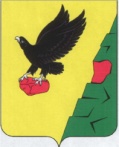 Муниципальное образованиеТюльганский районОренбургской областиАДМИНИСТРАЦИЯТЮЛЬГАНСКОГОРАЙОНАП О С Т А Н О В Л Е Н И ЕМуниципальное образованиеТюльганский районОренбургской областиАДМИНИСТРАЦИЯТЮЛЬГАНСКОГОРАЙОНАП О С Т А Н О В Л Е Н И Е